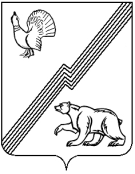 АДМИНИСТРАЦИЯ ГОРОДА ЮГОРСКАХанты-Мансийского автономного округа – Югры ПОСТАНОВЛЕНИЕот  19 февраля 2018 года 										№ 490О признании утратившим силу постановления администрации города Югорска от 26.12.2017 № 3301 «Об утверждении Порядка предоставления субсидий в целях возмещения недополученных доходов при оказании услуг пассажирских перевозок населению города Югорска».1. Признать утратившим силу постановление администрации города Югорска                           от 26.12.2017 № 3301 «Об утверждении Порядка предоставления субсидий в целях возмещения недополученных доходов при оказании услуг пассажирских перевозок населению города Югорска».2. Опубликовать постановление в официальном печатном издании города Югорска               и разместить на официальном сайте органов местного самоуправления города Югорска. 3. Настоящее постановление вступает в силу после его официального опубликования.Глава города Югорска							                         Р.З. Салахов